Сроки начала и окончания учебного года.Продолжительность учебного года 52 недели с 1 сентября по 31 августа:- в отделениях по видам спорта легкая атлетика, футбол, баскетбол продолжительность реализации учебной программы составляет 46 недель учебно - тренировочных занятий непосредственно в условиях спортивной школы + 6 недель дополнительно в каникулярный период времени, что обеспечивает непрерывность освоения обучающимися Программы. Осуществляется это следующим образом:в физкультурно-спортивных или спортивно-оздоровительных лагерях, а также в спортивно-образовательных центрах; участием обучающихся в тренировочных сборах, проводимых образовательными организациями и иными физкультурно-спортивными организациями;самостоятельная работа обучающихся по индивидуальным планам подготовки.  - в отделениях по виду спорта волейбол продолжительность реализации учебной программы составляет 44 недели учебно - тренировочных занятий непосредственно в условиях спортивной школы + 8 недель дополнительно в каникулярный период времени, что обеспечивает непрерывность освоения обучающимися Программы. Осуществляется это следующим образом:в физкультурно-спортивных или спортивно-оздоровительных лагерях, а также в спортивно-образовательных центрах; участием обучающихся в тренировочных сборах, проводимых образовательными организациями и иными физкультурно-спортивными организациями;самостоятельная работа обучающихся по индивидуальным планам подготовки.  Занятия детей в учебных группах проводятся по учебному плану или плану спортивно-оздоровительного лагеря.Комплектование учебных групп начальной подготовки 1-го года обучения для зачисления- с 1 сентября  по 10октября.6. Время начала и окончания занятий.Учебно-тренировочные занятия начинаются с 14-00. Окончание занятий не позже 21.00 часа.Режим учебной недели организован в соответствии с учебными программами по видам спорта и учебными планами школы и представляет собой скорректированную систему организации учреждения, включающую недельный цикл (по 3-6 занятий) в группах, а так же соревновательную деятельность, спортивно-массовую и воспитательную работу.Учебно-тренировочные занятия проводятся согласно теории и методики физической культуры и спорта, предполагающих непрерывность учебно-тренировочного процесса.  Учебно-тренировочные группы (УТГ), группы начальной подготовки (ГНП),  функционируют в режиме шестидневной учебной недели, согласно утверждённому расписанию, занятия могут проводиться в любой день недели, включая субботу, воскресенье и каникулы.Продолжительность одного занятия  ГНП не превышает 2-х академических часов (2 х 45мин). В  особых случаях продолжительность тренировочных занятий в группах начальной подготовки второго и третьего года обучения  может быть не более 3-х часов (3х45мин), с обязательными перерывами от минуты до десяти минут. Перерывы могут назначаться тренером-преподавателем по его решению и в случае определения порога усталости отдельного обучающегося или группы обучающихся. в УТГ 3-х академических часов (3 по 45мин.) или 4-х академических (в выходное и каникулярное время) часов в день. Количество занятий в неделю в  ГНП не менее трёх. Режим     работы     Белоберезковской  ДЮСШ:В соответствии с графиком работы, утверждённым директором  -  административно-управленческому персоналу школы, техперсоналу установлена  шестидневная рабочая неделя  с 8-30 до 18-00 . Воскресенье выходной день.- продолжительность ежедневной работы тренеров-преподавателей  определяется расписанием учебно-тренировочных занятий, утвержденным директором МБУДО «Белоберезковская ДЮСШ»  в соответствии с ежегодной тарификацией. Выходные дни тренеров – преподавателей согласно их расписания.8.  Перечень    проводимых    мероприятий    для    обучающихся.- спортивно-массовые мероприятия, соревнования и турниры согласно утвержденного календарного плана спортивно массовых мероприятий.9. Праздничные дни. Праздничные дни – в соответствии с Постановлением Правительства РФ. Праздничные дни могут использоваться, как выходные по решению тренера-преподавателя группы. В случае решения тренера-преподавателя о необходимости проведения учебно-тренировочного занятия в выходной день в целях соблюдения периодичности и непрерывности учебно-тренировочного процесса в недельном цикле, занятия проводятся согласно утвержденного расписания.10. Аттестация обучающихся:-сдача тестов при приеме в ДЮСШ   -   сентябрь- промежуточная аттестация - октябрь- промежуточная аттестация по итогам учебного года -  май, июнь-результаты выступлений на соревнованиях   -   в течение года-выполнение спортивных разрядов  -   в течение года-перевод, повторное обучение, отчисление и выпуск обучающихся  - август11.  Регламент административных совещаний:Педагогический совет – 4 раза в год.                Совещание при директоре – два раза в месяц.Общее собрание трудового коллектива - по мере необходимости, но не реже 2-х раз в год. 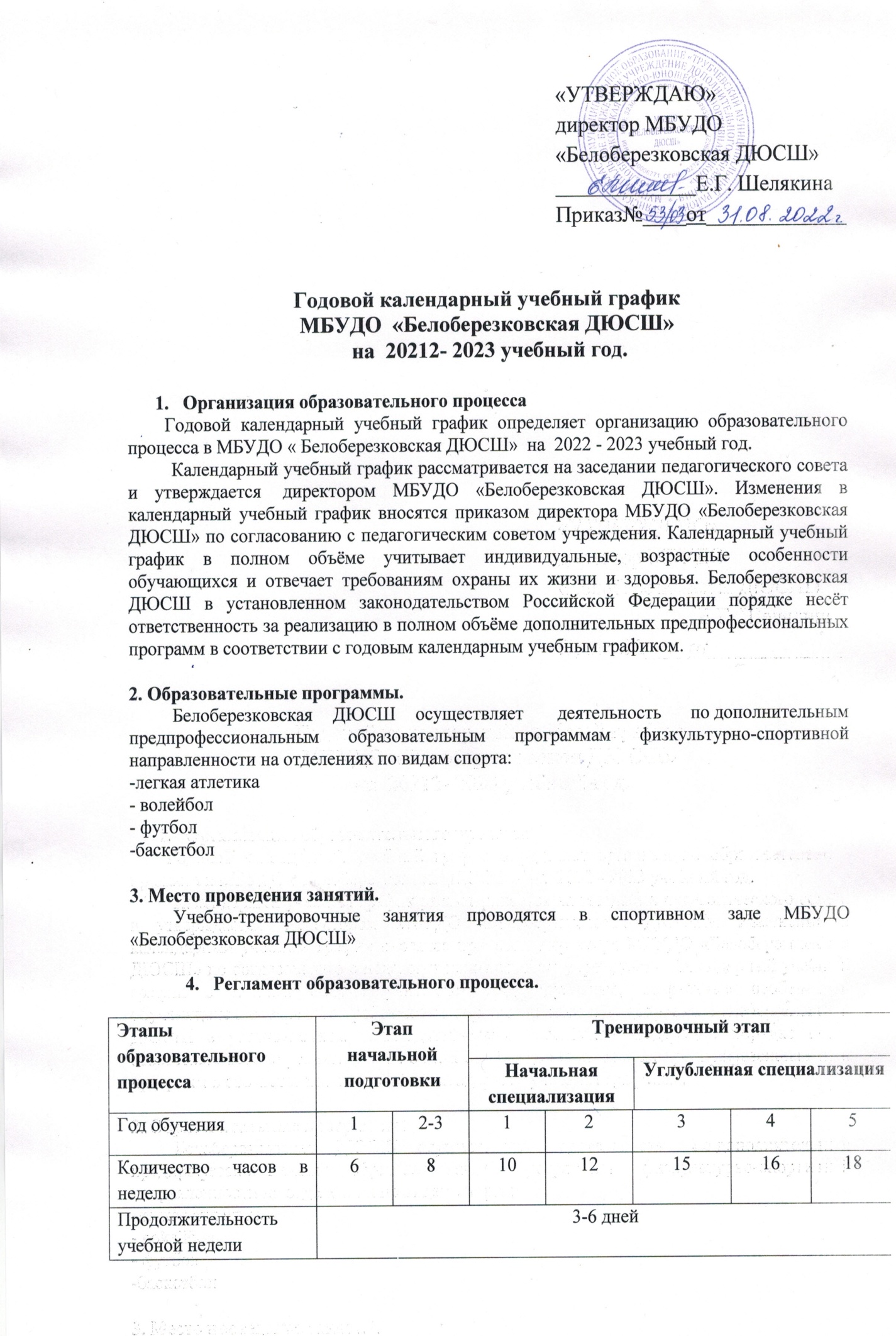 Количество учебно-тренировочных занятий в неделю33-444-54-555-6Объем учебной нагрузки: - легкая атлетика- футбол-волейбол-баскетбол276276276264368368368352460460460440552552552528690690690660736736736704828828828792Этапы образовательного процессаЭтап начальной подготовкиЭтап начальной подготовкиТренировочный этап Тренировочный этап Тренировочный этап Тренировочный этап Тренировочный этап Тренировочный этап Тренировочный этап Этапы образовательного процессаЭтап начальной подготовкиЭтап начальной подготовкиНачальная специализацияНачальная специализацияНачальная специализацияНачальная специализацияУглубленная специализацияУглубленная специализацияУглубленная специализацияГод обучения12-31223345Количество часов в неделю6810121215151618Продолжительность учебной недели3-6 дней3-6 дней3-6 дней3-6 дней3-6 дней3-6 дней3-6 дней3-6 дней3-6 днейКоличество учебно-тренировочных занятий в неделю33-4444-54-54-555-6Объем учебной нагрузки: - легкая атлетика- футбол- волейбол-баскетбол276276276264368368368352460460460440460460460440552552552528690690690660690690690660736736736704828828828792Общее количество занятий в год138132184176153-154146-147153-154146-147184176230220230220245-246234-235276264